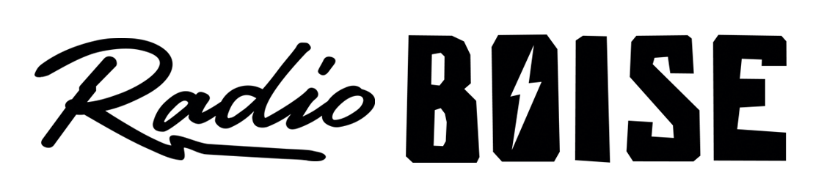 --Minutes--Radio Boise Board of Directors (BoD) MeetingThursday, November 19th, 2020 - - 6:00 - 7:30PMOnline via ZoomBoD Members (13): Daniel Glynn (Chair) Kristen Cheyney (Immediate Past Chair), Chelle Nystrom (Treasurer), Dave Foster (Vice Chair, Secretary), Jason Pretty Boy, Daniel Felkins, Matt Hicks, Beth Markley, Rachel Abrahamson, Dora Ramirez, Cole Calvin, Meaghan Lopez, Jessica Harned.BoD Members In Attendance (11): Abrahamson, Cheyney, Felkins, Foster, Harned, Hicks, Lopez, Markley, Nystrom, Pretty Boy, Ramirez and Jessica Evett (General Manager).BoD Members Unable to Attend (2) : Calvin, GlynnStaff: NoneVisitors: NoneAgenda and minutes are posted online at: http://radioboise.us/board-of-directors/agendas-and-meeting-notes/Call to Order: 6:09 - FosterMove to Approve Minutes: October 29, 2020Markley - Motion to approve Abrahamson - SecondMotion carriesGM Update:  Discussed diversity, equity and inclusion activities in Boise and with the National Federation of Community BroadcastersExternal AffairsDiscussed Practice New Year's Eve planExplored how listeners can give cash donations in addition to the auctionInternal Affairs, Financials:Reviewed September financialsFelkins - Motion to approveAbrahamson – SecondMotion carriedOctober financials are looking good but not completed because of the volume of donation transactionsReviewed the 990Pretty Boy – Motion to ratifyFelkins SecondMotion carriedGovernance:Reviewed board matrixVoted on new directorsKendall SchreinerAustin Foudy 
Unanimously approved 9 votesPublic Comment: n/aAdjournment: Foster adjourned the meeting at 7:12 PM.